Si comunica che la discussione di eventuali proteste relative alla giornata del 1 aprile 2023 avverra’  nella giornata di domenica 2 aprile.L’orario sara’ fissato e reso noto con apposito comunicato. 	Comitato Organizzatore – Organizing Committee.	 Giuria – Jury. Comitato di Regata – Race Committee	 Comitato Tecnico – Technical CommitteeeIl Presidente di Giuria	Comitato di RegataJury Chairman	Race Committee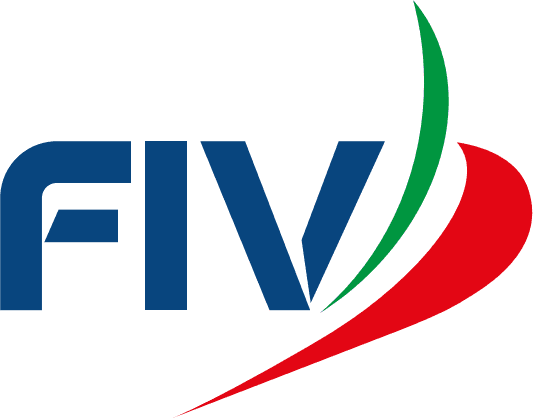 Manifestazione/ Event:Regata Zonale  Dinghy 12Federazione Italiana VelaLocalità/ Venue: Monfalcone (SVOC)COMUNICATO – NOTICE Nr. 2Data/ ora di esposizione: Posting date and time:31 marzo 2023   ORE 19.50